7	根据第86号决议（WRC-07，修订版），考虑为回应全权代表大会关于卫星网络频率指配的提前公布、协调、通知和登记程序的第86号决议（2002年，马拉喀什，修订版）而可能做出的修改，以便为合理、高效和经济地使用无线电频率及任何相关联轨道（包括对地静止卫星轨道）提供便利；7(H)	议题H – 加强《无线电规则》附录30/30A中1区和3区以及《无线电规则》附录30B的保护引言这一议题在ITU-R审议期间被分为两部分：–	默许，和–	降低规划指配的协调起始值。《无线电规则》附录30中有关1区和3区的条款、《无线电规则》附录30A有关1区和3区的条款和《无线电规则》附录30B的条款与同一附录中的其它条款有关联，因此需要合并审议。当修改一个附录中的一项或若干项条款时，有必要研究该附录的所有条款，从而避免改变权利和义务之间约定的平衡。 而且，针对主管部门未能履行《无线电规则》所规定的义务，从而对其指配可能受到影响的申报做出回应的有关提案的影响以及建议的修改的影响需要进一步研究。因此，欧洲邮电主管部门大会（CEPT）支持对默许和降低等效保护余量（EPM）不做修改。提案NOC	EUR/65A22A10/1#2073附录30（WRC-19，修订版）*关于11.7-12.2 GHz（3区）、11.7-12.5 GHz（1区）和
12.2-12.7 GHz（2区）频段内所有业务的条款以及
与卫星广播业务的相关规划和指配表（WRC-03）NOC	EUR/65A22A10/2#2074附录30A（WRC-19，修订版）*关于1区和3区14.5-14.8 GHz2和17.3-18.1 GHz及2区17.3-17.8 GHz
频段内卫星广播业务（1区11.7-12.5 GHz、2区12.2-12.7 GHz
和3区11.7-12.2 GHz）馈线链路的条款
和相关规划和列表1（WRC-03）NOC	EUR/65A22A10/3#2075附录30B（WRC-19，修订版）4 500-4 800 MHz、6 725-7 025 MHz、10.70-10.95 GHz、
11.20-11.45 GHz和12.75-13.25 GHz频段内
卫星固定业务的条款和相关规划______________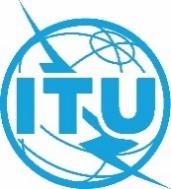 世界无线电通信大会（WRC-23）
2023年11月20日-12月15日，迪拜世界无线电通信大会（WRC-23）
2023年11月20日-12月15日，迪拜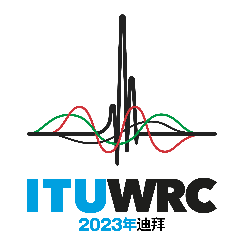 全体会议全体会议文件 65 (Add.22)(Add.10)-C文件 65 (Add.22)(Add.10)-C2023年10月4日2023年10月4日原文：英文原文：英文欧洲共同提案欧洲共同提案欧洲共同提案欧洲共同提案有关大会工作的提案有关大会工作的提案有关大会工作的提案有关大会工作的提案议项7(H)议项7(H)议项7(H)议项7(H)